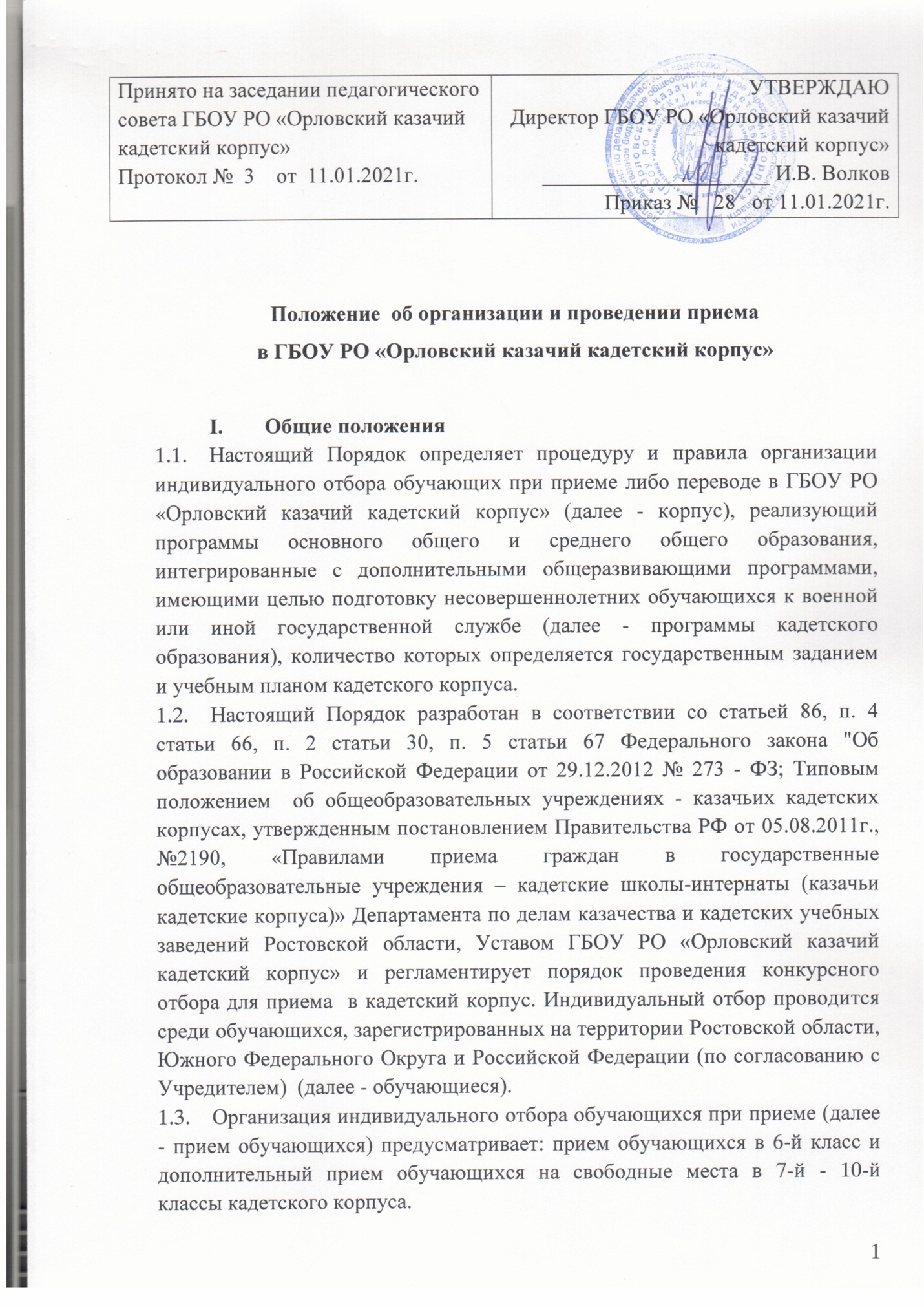 Организация индивидуального отбора обучающихся при переводе из другого кадетского корпуса  в ГБОУ РО «Орловский казачий кадетский корпус»  проводится на общих условиях  В кадетский корпус принимаются только мальчики.II. Правила приема обучающихся.2.1. Кадетский корпус размещает информацию об условиях приема документов, о правилах и порядке приема обучающихся на официальном сайте в информационно-телекоммуникационной сети "Интернет", на информационном стенде не позднее десяти календарных дней до начала индивидуального отбора обучающихся.2.2. Прием обучающихся в кадетский корпус включает:- изъявление желания обучающихся и их родителей (законных представителей) продолжать получение общего образования в кадетском корпусе;- годность обучающихся по состоянию здоровья (определяемая на основании приказа Министерства здравоохранения РСФСР № 484 и Министерства просвещения РСФСР № 177 от 26.07.1978 "О мерах по дальнейшему улучшению охраны здоровья воспитанников детских домов и школ-интернатов, порядка прохождения несовершеннолетними медицинских осмотров, в том числе при поступлении в образовательные учреждения и в период обучения в них, утвержденного приказом министерства здравоохранения РФ от 21.12.2012 № 1346н); - перечнем медицинских документов и Перечнем медицинских противопоказаний (Приложение №2) для поступления в кадетские корпуса, к пребыванию в интернате: круглосуточному пребыванию (полный пансион) в детском коллективе; к освоению программы профильной направленности и дополнительных общеразвивающих программ, имеющих целью подготовку несовершеннолетних обучающихся к военной или иной государственной службе;- освоение обучающимися образовательной программы предыдущего учебного года либо учебной четверти при приеме обучающихся на свободные места в 6-й - 10-й классы; прохождение обучающимися процедуры индивидуального отбора.2.3. Прием обучающихся в 6-ый класс, дополнительный прием обучающихся на свободные места в 7-й - 10-е классы кадетского корпуса осуществляется в мае-июне текущего года. В случае наличия свободных мест после подведения итогов приема обучающихся возможно проведение повторного приема обучающихся. Повторный прием обучающихся осуществляется в соответствии с механизмом, установленным настоящим Порядком. Срок проведения повторного приема обучающихся - август текущего года. Проведение дополнительного приема обучающихся на свободные места в 6-е - 10-е классы может осуществляться в течение всего учебного года.2.4. Для организации приема обучающихся и дополнительного приема обучающихся на свободные места в 6-е -10-е классы в кадетском корпусе в соответствии с положением создается постоянно действующая в течение года приемная комиссия из числа руководителей, педагогических и иных работников, а также представителей коллегиальных органов управления кадетского корпуса. Приемная комиссия состоит из двух групп: группы по приему документов и группы по проведению индивидуального отбора. Персональный состав приемной комиссии устанавливается приказом директора в мае   текущего года. На приемную комиссию возлагается следующие функции:- прием заявлений и необходимых документов от родителей (законных представителей);
- регистрация заявлений и рассмотрение поданных документов;
- допуск обучающих к прохождению индивидуального отбора и уведомление заявителей о допуске (не допуск с пояснением причин) к индивидуальному отбору;
- организация и проведение индивидуального отбора обучающихся;
- подготовка списков обучающихся для зачисления в кадетский корпус;
- предоставление материалов для рассмотрения апелляций.2.5. Для участия в приеме обучающихся родители (законные представители) (далее-заявители) подают в приемную комиссию (группу по приему документов) заявление на имя директора кадетского корпуса в сроки подачи заявлений с 1 июня по 20 июня каждого года.2.6. В заявлении указываются следующие сведения:1) фамилия, имя, отчество (последнее - при наличии) обучающегося;
2)дата и место рождения обучающегося;
3) место проживания обучающегося, контактная информация, адрес электронной почты заявителя (при наличии);
4) фамилия, имя, отчество (последнее - при наличии) родителей (законных представителей) обучающегося.2.7.  К заявлению прилагаются первичный пакет документов (Приложение 1).
2.8.  Документы, представленные заявителями, регистрируются в журнале приема заявлений в день предоставления первичного пакета документов, о чем заявителю выдается расписка с указанием перечня представленных документов.2.9. В течение трех рабочих дней со дня регистрации приемная комиссия (группа по приему документов) рассматривает поступившие документы и в письменной форме (или телефонном режиме) уведомляет заявителя о допуске к индивидуальному отбору (об отказе в допуске). В допуске к индивидуальному отбору отказывается в случае несоответствия поданных документов требованиям, указанным в Приложении 1 к данному Порядку, а также нарушение сроков представления документов.
Отказ в допуске к индивидуальному отбору не лишает заявителей права вновь обратиться с заявлением после устранения обстоятельств, послуживших основанием для отказа в допуске к индивидуальному отбору в пределах срока подачи заявления.2.10. Зарегистрированные заявления и прилагаемые к ним документы после принятия решения о допуске к индивидуальному отбору направляются на рассмотрение в группу по проведению индивидуального отбора приемной комиссии в течение одного рабочего дня со дня уведомления заявителя о допуске к индивидуальному отбору.III. Порядок организации индивидуального отбора.3.1. Конкурс проводится на уровне кадетского корпуса. Процедура проведения конкурса определяется самостоятельно.3.2. Организаторами конкурса является администрация корпуса и учителя-предметники.3.3. Тексты тестов, контрольных работ, диктантов и нормативов по физической подготовке  разрабатываются творческой группой учителей- предметников и утверждаются на заседании Методического Совета корпуса.3.4. Первый этап – мониторинг уровня знаний по русскому языку и математике;Второй этап - сдача норм физической подготовки, диагностика физического развития.Третий этап – выявление творческих способностей, диагностика уровня психического развития.3.5. По итоговым баллам приемной комиссией формируется рейтинг обучающихся по мере убывания набранных ими баллов. Прошедшими индивидуальный отбор признаются обучающиеся, набравшие наибольшее количество баллов, с учетом количества предлагаемых мест.
При равенстве общей суммы баллов рейтинга учитывается преимущественное право приема в кадетский корпус, которым пользуются дети-сироты и дети, оставшиеся без попечения родителей; дети военнослужащих, проходящих военную службу по контракту; дети государственных гражданских служащих и гражданского персонала федеральных органов исполнительной власти, в которых федеральном законом предусмотрена военная служба; дети граждан, которые уволены с военной службы по достижении ими предельного возраста пребывания на военной службе, по состоянию здоровья или в связи с организационно-штатными мероприятиями и общая продолжительность военной службы которых составляет двадцать лет и более; дети военнослужащих, погибших при исполнении ими обязанностей военной службы или умерших вследствие увечья (ранения, травмы, контузии) или заболевания, полученных ими при исполнении обязанностей военной службы; дети Героев Советского Союза, Героев Российской Федерации и полных кавалеров  ордена Славы; дети сотрудников органов внутренних дел, погибших или умерших вследствие увечья или иного повреждения здоровья, полученных в связи с исполнением служебных обязанностей, либо вследствие заболевания, полученного в период прохождения службы в органах внутренних дел; дети, находящиеся на иждивении указанных лиц; дети прокурорских работников, погибших или умерших вследствие увечья или иного повреждения здоровья, полученных ими в период службы в органах прокуратуры либо после увольнения вследствие причинения вреда здоровью в связи с их служебной деятельностью; а также иные лица в случаях, установленных федеральными законами.3.6. На оставшиеся свободные места в случае равенства общей суммы баллов рейтинга приемной комиссией проводится собеседование с обучающимися, набравшими равное количество баллов. Содержание собеседования определяется индивидуальной карточкой-заданием и сочетает письменную и устную форму. По итогам собеседования обучающийся признается прошедшим или не прошедшим индивидуальный отбор.3.7. Приемная комиссия в течение трех рабочих дней со дня окончания оценки прилагаемых документов или проведения собеседований с обучающимися готовит решение об обучающихся, прошедших индивидуальный отбор. Решение комиссии оформляется протоколом.3.8. Заявители обучающихся, прошедших индивидуальный отбор, в течение пяти рабочих дней предоставляют в приемную комиссию (группу по приему документов) вторичный пакет документов, дополнительно документы для детей-сирот и детей, оставшихся без попечения родителей, согласно приложениям 2, 3 к настоящему Порядку.3.9. После рассмотрения полного пакета документов приемная комиссия передает протоколы по итогам приема обучающихся директору кадетского корпуса. Распорядительный акт о приеме обучающихся (приказ директора) принимается не позднее трех рабочих дней после подведения приемной комиссией итогов индивидуального отбора и подлежит размещению на официальном сайте кадетского корпуса в информационно- телекоммуникационной сети «Интернет», на информационных стендах не позднее трех рабочих дней после его принятия.3.10. Зачисление обучающихся в кадетский корпус осуществляется приказом директора за три дня до начала учебного года.IV. Порядок подачи  и рассмотрения апелляций4.1. В случае несогласия с действиями или решениями приемной комиссии заявители имеют право подать апелляцию в письменном виде на имя директора кадетского корпуса. Апелляция рассматривается в течение двух рабочих дней, решение по итогам рассмотрения апелляции доводится до заявителей в письменной форме.4.2. Апелляцией является аргументированное письменное заявление родителей (законных представителей) о несогласии с его результатами вступительных испытаний.   
4.3.  В ходе рассмотрения апелляций приемной комиссией проверяется только правильность выставления оценки результатов вступительных испытаний. Рассмотрение апелляции не является пересдачей.  
4.4. Рассмотрение апелляций по результатам вступительных испытаний проводится приемной комиссией Корпуса, состав  которой утверждается на период проведения вступительных испытаний приказом директора Корпуса.  
4.5. Приемная комиссия работает в соответствии с расписанием вступительных испытаний. Окончание работы приемной комиссии определяется рассмотрением последнего поданного заявления на апелляцию (но не позднее 30 июня).  4.6. Родители (законные представители) подают в приемную комиссию Корпуса письменное заявление, на несогласие с  результатами вступительных испытаний.  
4.7. Апелляция принимается только от родителей (законных представителей), который должен иметь при себе документ, удостоверяющий его личность.
Апелляции от вторых лиц, в том числе от родственников, не принимаются и не рассматриваются.   
4.8. Родители (законные представители) имеют право присутствовать при рассмотрении апелляции.  
4.9. Апелляционное заявление подается родителями (законными представителями)  лично на имя председателя приемной комиссии в день объявления результатов вступительного испытания. В случае проведения вступительного испытания в письменной форме родители (законные представители)  могут ознакомиться с работой.  
4.10. Апелляция рассматривается в течение дня после дня объявления результата вступительного испытания или ознакомления с вступительной  работой.  
4.11. Решение приемной комиссии об изменении (как в случае повышения оценки, так и ее понижения) или сохранении прежней оценки принимается простым большинством голосов, оформляется протоколом, считается окончательным и пересмотру не подлежит.  В случае равенства голосов председатель комиссии имеет право решающего голоса.
4.12. В соответствии с решением апелляционной комиссии вносятся изменения оценки во вступительную ведомость и вступительную работу в случае проведения вступительного испытания в письменной форме.  
4.13. Оформленное протоколом решение приемной комиссии доводится до сведения родителей (законных представителей).   
4.14. Повторное рассмотрение апелляции для родителей (законных представителей), не явившихся на ее рассмотрение в день рассмотрения апелляции без уважительной причины, подтвержденной соответствующими документами, не проводится, претензии не рассматриваются.  
4.15. Работы и копии работ на руки родителям (законным представителям) не выдаются.
4.16. Заявления, поданные после окончания работы приемной комиссии по рассмотрению апелляций, не рассматриваются.Приложение №1 к Положению  об организации и проведении приема в ГБОУ РО «Орловский казачий кадетский корпус»Перечень документов, необходимых для поступления  в ГБОУ РО «Орловский казачий кадетский корпус»Заявление родителей (законных представителей)- заполняется в кадетском корпусе при подаче документовКопия личного дела из школы, заверенная подписью директора и печатью школыКопи и свидетельства о рождении или паспорт ребенка (стр. 2,3 и прописка) — 2 экз.Фотографии 3*4-4 экз..Копия паспортов родителей (законных представителей) (стр. 2,3 и прописка) — 2экз.Справка о составе семьи (или выписка из домовой книги)Копия СНИЛСа ребенка (2 экз.).Копии СНИЛСов родителей (2 экз.).Копия ИНН ребенка (2 экз.).Справка с места работы или характере трудовой деятельности законных представителейСправка о размере пособия, выплачиваемого ребенку органами социального обеспечения.Заверенная выписка оценок за последний год обучения, в том числе и по четвертям.Педагогическая характеристика кандидата, подписанная классным руководителем, директором школы, заверенная  печатью.Копии документов, подтверждающих социальное положение детей или их родителей (законных представителей):— удостоверение многодетной семьи:справка об инвалидности родителей (законных представителей)свидетельство о смерти одного из родителейудостоверение матери (отца) — одиночкиДокументы из военкомата, подтверждающие прохождение одним из родителей военной службы в зонах вооруженных конфликтов.Ходатайство станичного, юртового и окружного атамана (для детей из семьи казаков).Медицинская справка по форме 086-У, карта профилактических прививок (форма 063-У), результаты анализов крови, мочи, кала ( в медицинской справке (форма 086-У) должны быть заключения: хирурга, ортопеда, невропатолога, фтизиатра, психоневролога, аллерголога, дерматолога, окулиста, стоматолога, отоларинголога, педиатра. Каждый специалист должен указать группу здоровья кандидата, дать заключение о состоянии здоровья, заверяя его своей подписью и личной печатью), с заключением главного врача: «Противопоказаний для учебы в кадетском корпусе нет», подписью главного врача, круглой печатью поликлиники (всю медицинскую комиссию ребенок проходит только в поликлинике по месту регистрации).Медицинская карта школьникаСправка о контакте (инфекционные заболевания)Анализ кала на я/глистСправка с тубдиспансераПриписное свидетельство из военного комиссариата для юношей, прошедших приписку в военном комиссариате;Справка из КДН и ЗП: состоит ли несовершеннолетний ребенок и его семья на профилактическом учете .Справка от нарколога.Страховой медицинский полис (копия) — 2 экз.Сертификат прививок (оригинал).Кроме того, законные представители детей - сирот, детей, оставшихся без попечения родителей, детей, находящихся под опекой, представляют копии документов:Документ опекуна, удостоверяющий его опекунствоДокумент, подтверждающий смерть родителей, либо лишение родительских правДокументы  об установлении опекиПостановление органов власти об установлении опекиСправка о наличии закрепленной за ребенком жилой площади или об ее отсутствииСправка с места жительства законных представителей с указанием состава семьи и жилищных условий.ксерокопия паспорта опекунаПриложение №2  к Положению  об организации и проведении приема в ГБОУ РО «Орловский казачий кадетский корпус»Перечень временных противопоказаний по состоянию здоровья для поступления в государственное общеобразовательное учреждение ГБОУ РО «Орловский казачий кадетский корпус»Некоторые инфекционные и паразитарные болезни: туберкулез; сифилис и другие инфекции, передающиеся половым путем. Злокачественные новообразования.Болезни эндокринной системы, расстройства питания и нарушения обмена веществ: стойкие и значительно выраженные расстройства, обусловленные тяжелыми формами узлового и диффузного токсического зоба; сахарный диабет; заболевания желез внутренней секреции (гипофиза, надпочечников, щитовидной, паращитовидных и половых желез с резким нарушением их функции и отсутствием эффекта от заместительной терапии);ожирение II и более степени; пониженное питание (дефицит массы тела более 20 % от возрастной нормы).Болезни крови, кроветворных органов и отдельные нарушения, вовлекающие иммунный механизм:гипо- или апластические анемии, тромбоцитопатии, гемофилии, коагулопатии, сопровождающиеся кровотечениями, кровоизлияниями;приобретенные или врожденные стойкие иммунодефицитные состояния.Психические расстройства и расстройства поведения:органические, включая симптоматические психические расстройства;психические расстройства и расстройства поведения, связанные с употреблением психоактивных веществ; шизофрения, шизотипические и бредовые расстройства; умственная отсталость.Болезни нервной системы:эпилепсия, в том числе симптоматическая; болезни нервной системы, сопровождающиеся параличами, парезами, гиперкинезами, атактическими расстройствами, выраженной гидроцефалией, гипертензией; энурезы; последствия    перенесенного    менингита,    энцефалита,    арахноидита, сопровождающиеся расстройствами двигательной, чувствительной функции; пороки развития нервной системы; сосудистые заболевания головного и спинного мозга.Болезни глаза и его придаточного аппарата:острота зрения без коррекции: для дали ниже 0,8/0,8, для близи ниже 1,0/1,0;рефракция: близорукость - более 0,5 /0,5; дальнозоркость - более 2,0/2,0; астигматизм - более 0,5/0,5; отслойка и разрыв сетчатки;   глаукома;болезни зрительного нерва и зрительных путей;болезни мышц глаза, нарушения содружественного движения глаз;расстройства зрения (косоглазие, диплопия и другие нарушения бинокулярного зрения).Болезни уха и сосцевидного отростка:кондуктивная и нейросенсорная потеря слуха (восприятие шепотной речи на расстояние более 2 м на одно ухо и на расстояние до 3 м на другое ухо);выраженные нарушения вестибулярной функции.Болезни системы кровообращения:ревматизм, ревматические болезни сердца (ревматический перикардит, миокардит, ревматический порок клапана);неревматические миокардиты, в т.ч. бактериальный (инфекционный) эндокардит; другие болезни сердца (кардиомиопатия, нарушения сердечноготритма и проводимости), сопровождающиеся расстройством общего кровообращения.Болезни органов дыхания:бронхиальная астма; хронические болезни нижних дыхательных путей с нарушением функции дыхания.Челюстно-лицевые	анамалии,	сопровождающиеся	значительныминарушениями   дыхательной,    обонятельной,    жевательной,    глотательной   и речевой функцией.Болезни органов пищеварения:язвенная болезнь желудка и 12 перстной кишки; грыжи; болезнь Крона, язвенный колит; свищ в области заднего прохода и прямой кишки; цирроз печени, хронический гепатит. Болезни костно-мышечной системы и соединительной ткани:системные поражения соединительной ткани; деформирующие дорсопатии - кифоз и лордоз с нарушением функции внутренних органов, сколиоз 2-3 степени; врожденные    и    приобретенные   деформации   пальцев   рук   и    ног, конечностей, приводящие к нарушению функций.Болезни мочеполовой системы:хронические заболевания почек с нарушением функции; гломерулярные болезни; хронический туболоинтерстициальный нефрит; мочекаменная болезнь; непроизвольное мочеиспускание.Недостаточное физическое развитие.Врожденные пороки развития, сопровождающиеся нарушением функций.Приложение №3  к Положению  об организации и проведении приема в ГБОУ РО «Орловский казачий кадетский корпус»Форма «Приказа директора о зачислении абитуриентов в воспитанники»Департамент по делам казачества и кадетских учебных заведений Ростовской областигосударственное бюджетное общеобразовательное учреждениеРостовской области  «Орловский казачий кадетский корпус»«ГБОУ РО «ОККК»П Р И К А З             «   »                       20___ г.		          				                         №            О зачислении абитуриентов в воспитанники           корпуса в 20___ году       В соответствии с Правилами приема граждан в государственные общеобразовательные учреждения –  кадетские школы-интернаты (казачьи кадетские корпуса) департамента по делам казачества и кадетских учебных заведений Ростовской области, Уставом ГБОУ РО «Орловский казачий кадетский корпус», «Положением о приёме в ГБОУ РО «Орловский казачий кадетский корпус», в целях  упорядочения приёма документов кандидатов на поступление           П Р И К А З Ы В А Ю: Зачислить в число воспитанников корпуса,  успешно сдавших вступительные испытания:….Директор корпуса                                                                     Приложение №4  к Положению  об организации и проведении приема в ГБОУ РО «Орловский казачий кадетский корпус»Форма «Протокола заседания ПК о зачислении абитуриентов в корпус»Протокол № ______Заседания приемной комиссииГБОУ РО «Орловский казачий кадетский корпус»от «___» ___________20___г.Присутствовали: Повестка дня: Слушали:Постановили:Зачислить приказом в число воспитанников корпуса следующих абитуриентов, успешно сдавших вступительные испытания.Председатель приемной комиссииОтветственный секретарь ПКПриложение №5  к Положению  об организации и проведении приема в ГБОУ РО «Орловский казачий кадетский корпус»Форма «Протокола заседания апелляционной комиссии»Протокол № ______Заседания приемной комиссииГБОУ РО «Орловский казачий кадетский корпус»от «___» ___________20___г.Присутствовали:Повестка дня:Слушали:Постановили:В ходе рассмотрения работ изменить оценки следующим абитуриентам:По _______________________________________________      с ___  на ___ Председатель приемной комиссииОтветственный секретарь ПКПриложение №6  к Положению  об организации и проведении приема в ГБОУ РО «Орловский казачий кадетский корпус»Апелляцияо несогласии с выставленными баллами по внутренним вступительным испытаниям       Регистрационный номер _____________                     Председателю приемной комиссииСведения об абитуриенте:Фамилия ______________________________________________________________________Имя ________________________________________________________________________Отчество _______________________________________________________________________ЗаявлениеПрошу пересмотреть результаты вступительного испытания по ______________________. Прошу рассмотреть апелляцию□ – в моем присутствии;□ – в присутствии лица, представляющего мои интересы;□ – без меня (моих представителей).____________             ______________       ________________________________              дата                                            подпись                                                                ФИОДата объявления результатов вступительного испытания ______________________________Заявление принял: _____________________  _______________  _______________________                                                                    должность                                            подпись                                         ФИО____________            датаРешение апелляционной комиссииВ ходе рассмотрения работы установлено следующее:Апеллянт согласен с поставленной оценкой ______      __________________                                                                                                      (да/нет)	  подпись Отклонить апелляцию, ввиду отсутствия ошибок __________                                                                                         (да/нет)Изменить оценку _______ баллов на оценку _________ баллов Председатель апелляционной комиссии ___________           ______________________                                                                           подпись                                                       ФИОПредседатель предметной комиссии       ___________           ______________________                                                                           подпись                                                       ФИОЧлен комиссии                                            ___________           ______________________                                                                           подпись                                                       ФИОС решением апелляционной комиссии ознакомлен«_____» __________________ 20___г.                                          _____________________                                                                                                                  подписьПриложение №7  к Положению  об организации и проведении приема в ГБОУ РО «Орловский казачий кадетский корпус»Форма «Экзаменационной ведомости»ВЕДОМОСТЬ ВСТУПИТЕЛЬНОГО ИСПЫТАНИЯабитуриентов, допущенных к вступительным испытаниямДата испытания_______________________________________________________Дисциплина__________________________________________________________Вид испытания_______________________________________________________Класс_______________________________________________________________ПРЕДМЕТНАЯ ЭКЗАМЕНАЦИОННАЯ КОМИССИЯПредседатель__________________________________________________________________Члены комиссии________________________________________________________________________________________________________________________________________Председатель предметной экзаменационной комиссии:________________________________Члены предметной экзаменационной комиссии: ______________________________________                                                                                   ______________________________________Ответственный секретарь ПК:                                _____________________________________	ДатаПриложение №8  к Положению  об организации и проведении приема в ГБОУ РО «Орловский казачий кадетский корпус»Форма «Регистрационного листа»РЕГИСТРАЦИОННЫЙ ЛИСТИнформация о ребенке: Ф.И.О.____________________________________________________________ Дата рождения_____________________________________________________ Какое общеобразовательное учреждение посещает ______________________ Иностранный язык__________________________________________________Средний балл _______________________________ Оценка по русскому языку ____________________ Оценка по математике ________________________ Оценка по физической культуре   ___________ Информация о родителях: Отец (Ф.И.О.) ______________________________________________________ Место работы, в/ч___________________________________________________ Военный округ _____________________________________________________ Вид (род) войск _____________________________________________________ Воинское звание ____________________________________________________ Должность_________________________________________________________Выслуга лет ________________________________________________________ Мать (Ф.И.О.) ______________________________________________________Место работы ______________________________________________________Военный округ _____________________________________________________ Вид (род) войск _____________________________________________________ Воинское звание (если в/с) ____________________________________________ Должность__________________________________________________________ Выслуга лет (если в/с)_________________________________________________ Место проживания родителей (с обязательным указанием почтового индекса): _____________________________________________________________________________ Контактные телефоны: ____________________________________Домашний (с указанием кода) ______________________________ Сотовый (указать 2 телефона для связи)____________________________________________________________________________________________________________________ E-mail __________________________________________________ Дополнительная информация: Льготы: _________________________________________________________________________Награды: ________________________________________________________________________________________________________________________________________________________________Спортивные разряды: ________________________________________________________________________________________________________________________________________________________________Другая информация ________________________________________________________________________________ «____»	20	_ года                                                                     ____________________                                                                                                                                (подпись заявителя)Приложение №9  к Положению  об организации и проведении приема в ГБОУ РО «Орловский казачий кадетский корпус»Антропометрические данныеФ.И.О.____________________________________________________________«____» 	20	_ года                                                                     ____________________                                                                                                   (подпись заявителя)Приложение № 10  к Положению  об организации и проведении приема в ГБОУ РО «Орловский казачий кадетский корпус»Форма «Заявления абитуриента»    Директору ГБОУ РО  «Орловский казачий кадетский корпус» Пустовому Ю.А.ЗАЯВЛЕНИЕПрошу Вас рассмотреть установленным порядком кандидатуру моего сына (опекаемого мною) _______________________________________________________________________,                                                                   (фамилия, имя, отчество ребенка)_____________________________________________________________________________, (дата и место  рождения)ученика ______ класса _______________________________________________________________________________________________________________________(наименование школы, её номер, название населенного пункта)к поступлению в  ____  класс ГБОУ РО «Орловский казачий кадетский корпус».С лицензией на ведение образовательной деятельности, Свидетельством государственной аккредитации и приложениями к ним ознакомлен(а)    ______________________                                                                                                                  (подпись)С правилами приема, правилами подачи апелляции при приеме по результатам проведения вступительных испытаний, правилами внутреннего распорядка корпуса ознакомлен(а) __________________                                                  (подпись)                                                                                                                                                 Подтверждаю согласие на обработку персональных данных    ________________                                                                                                 (подпись)В случае зачисления сына (опекаемого) в корпус готов (а) заключить договор с директором ГБОУ РО «Орловский казачий кадетский корпус» _________________                                                                                                       (подпись)«____»_________20_____года                                             _________________                                                                        (подпись заявителя)Приложение № 11  к Положению  об организации и проведении приема в ГБОУ РО «Орловский казачий кадетский корпус»Форма «Описи-расписки принятых документов»Опись документов  личного  дела кандидатаВнимание!!!  Опись документов является важным документом и её необходимо сохранять до принятия решения  Приемной комиссией о Вашем зачислении в корпус!Напоминаем, что: Документы, поданные в Приемную комиссию, могут быть возвращены владельцу только при наличии расписки.Приложение № 12  к Положению  об организации и проведении приема в ГБОУ РО «Орловский казачий кадетский корпус»Форма «Журнала регистрации абитуриентов» Приложение № 13  к Положению  об организации и проведении приема в ГБОУ РО «Орловский казачий кадетский корпус»Форма «Заявления о возврате документов»                                                                        В приемную комиссию             ГБОУ РО «Орловский казачий кадетский корпус»                                                                               от___________________________ЗаявлениеПрошу вернуть документы _______________________________________________________«___»___________20___г.	____________________                                                                                                                             ПодписьФамилия: Имя: Отчество:Проживающего(ей) по адресу(регистрация):Фактический адрес проживания:Контактные телефоны:№ФИО абитуриентаШифрОтметкаПримечаниеРост (см) Вес (кг) Объём груди (см) Объём талии (см) Объём бёдер (см) Размер одежды Размер обуви Объем головы Регистрационный номерРегистрационный номерРегистрационный номерРегистрационный номерРегистрационный номерРегистрационный номерРегистрационный номерФамилия: Имя: Отчество:Проживающего(ей) по адресу(регистрация):Фактический адрес проживания:Контактные телефоны:№Перечень документовКол-во листовПримеч.1Лист регистрации.2Заявление родителей (законных представителей) кандидата на имя директора корпуса.3Заявление кандидата на имя директора корпуса4Копия свидетельства о рождении, паспорт (стр. 2,3 и прописка) (ксерокопия) - 2 шт.5Автобиография кандидата.6Фото 3*4-4 шт..7Ксерокопия паспортов родителей (законных представителей) (стр. 2,3 и прописка) - 2 шт.8Справка о составе семьи.9Свидетельство о регистрации по месту жительства.10Копия СНИЛСА – 2 шт.11Справка с места службы (работы) родителей (законных представителей) или копия трудовой книжки (для неработающих)12Справка о размере пособия, выплачиваемого ребенку органами социального обеспечения.13Копия личного дела обучающегося со школы (подписывается директором школы и заверяется печатью установленного образца).14Выписка из табеля успеваемости оценок за последний год обучения, в том числе и по четвертям (подписывается директором школы и заверяется печатью установленного образца).15Ведомость уровня физической подготовки кандидата (60м, 1000м, подтягивание) (подписывается директором школы и заверяется печатью установленного образца).16Педагогическая характеристика кандидата, подписанная классным руководителем, (подписывается директором школы и заверяется печатью установленного образца).17Психологическая характеристика (подписывается директором школы и заверяется печатью установленного образца).18Копия медицинской карты кандидата Ф026/У с отметками о пройденном медосмотре не ранее января 2015 года)19Копия медицинского страхового полиса – 2 шт.20Медицинское заключение о принадлежности кандидата к медицинской группе для занятий физической культурой.21Копия истории развития ребенка и оригинал выписки из нее.22Сведения из психоневрологического и наркологического диспансеров о состоянии несовершеннолетнего на учёте (наблюдении).23Копия сертификата о профилактических прививках № 063/У.24Справка о контакте (инфекционные заболевания).25Медицинская справка по форме 086-У.26Справка из милиции с информацией: состоит ли несовершеннолетний  на учете в ПДН.27Антропометрические данные кандидата.28Документы, подтверждающие право кандидата на преимущественное поступление, для детей-сирот и детей, оставшихся без попечения родителей:- заверенные копии свидетельства о смерти одного или обоих родителей;- копия решения суда о лишении родительских прав одного или обоих родителей;- копия решения суда или органов местного самоуправления об установлении опеки (попечительства);- заверенная копия удостоверения опекуна (попечителя);- рекомендация для поступления от комиссии по делам несовершеннолетних;- справка о наличии закрепленной за ребенком жилой площади или об ее отсутствии;- справка с места жительства законных представителей с указанием состава семьи и жилищных условий.29для остальных категорий:- справка или выписка из личного дела в/сл., погибшего при исполнении обязанностей или умершего вследствие увечья, копия свидетельства о смерти;- справка о прохождении в/службы (о работе в организации ВС РФ) с указанием стажа, заверенная гербовой печатью;- справка о выслуге лет в/сл. в календарном исчислении, или заверенная копия удостоверения «Ветеран военной службы»;- выписка из приказа об увольнении с в/службы (по достижении предельного возраста, состоянию здоровья или в связи с ОШМ), если общая продолжительность военной службы составляет  20 лет и более;- ходатайство станичного, юртового и окружного атамана (для детей из семьи казаков).30Документы, свидетельствующие о достижениях кандидата Документы принятыДокументы принятыДокументы  возвращеныДокументы  возвращеныУкомплектованоУкомплектованодатаподписьдатаподписьдатаподпись№Ф.И.О.Дата рожденияКлассДомашний адресТелефонПримечание 